REMC 2 South 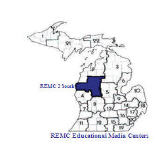 Presents21 Things for the 21st Century EducatorTechnology Every Educator Should Knowhttp://21things4teachers.netInstructor: Sharrie ParkeA collaborative project created by:Carolyn McCarthy, Instructional Technology ConsultantDr. Jennifer Parker-Moore, Interactive Learning ConsultantJan Harding, Interactive Learning ConsultantMelissa White, Instructional Technology & Media ConsultantAll participants will be following the Graduate Course Syllabus, which includes those seeking professional development hours, SCECHs or graduate credits. EDU 508       Course Title: 21 Things Every 21st Century Educator Should Know (21things4teachers) (3 or 4 Credit Hours) Course Description – Graduate Credits Available through Central Michigan University, SBCEUs may be availableThe purpose of the 21things for 21st Century Educator (21Things4Teachers) course is to provide ”Just in Time” training through an online interface for K-12 educators based on the National Educational Technology Standards for Teachers (NETS-T) and Administrators (NETS-A). These standards are the basic technology skills every educator should possess. Educators will have the opportunity to develop their own skills, obtain SBCEUs or Graduate Credit, and discover student skills needed to meet Michigan Educational Technology Standards (METS) and Michigan Merit Curriculum Online Experience requirements. Instructors:The 21things for the 21st Century Educator web site was created through a collaborative effort between the instructional technologists at Clinton RESA, Macomb ISD, Ingham ISD and Shiawassee RESD.  The co-creators, or Project Partners, are as follows:Carolyn McCarthy, Clinton RESA/Shiawassee RESDJennifer Parker-Moore, Ed. D., Macomb ISDMelissa White, Ingham ISDJanice Harding, Macomb ISDLocal Instructors:  On file with the University, working as an approved Agency/Agency CoordinatorSharrie Parke, Instructional Technology ConsultantCourse Goals To tie the use of instructional technology to research based instructional strategies that improve the effectiveness of classroom instruction.Michigan Technology Planning and Reporting:  Use of the 21things project supports the Michigan Technology plan and MEGS reporting required of districts. The course allows for assessment of professional standards for Michigan teachers' in Personnel Skilled In Technology as reported on MEGS using the NETS-T and NETS-A rubrics. Educators participate virtually in an online technology course based on curriculum, assessment, and instructional models aligned to the NETS and METS.    Collaboration to Meet Educator Needs:  The 21things for the 21st Century Educator site is a collaborative project designed under a Creative Commons license to fill the needs of educators for web 2.0 technology applications and training. This project helps districts bridge the widening gap between students and teachers technology skills. It also provides cost-effective ways to provide professional development, the flexibility of any-time (just-in-time) training, and FREE web tools aligned to state and national standards. To assist teachers in meeting the National Educational Technology Standards for Teachers To assist school districts in determining “Personnel Skilled in Technology” as required for state reportingTo expose teachers to an online course as required of Michigan high school students by the Michigan Merit Curriculum online requirementTo develop teacher proficiency in the integration of Michigan Educational Technology Standards for Students into classroom instructionTo allow for assessment, critical evaluation, and self-reflection of technology skills as determined by state and national standardsTo provide teachers with differentiated strategies in the area of instructional technologyTo assist teachers in building skill levels to bridge the digital divideRequired Text/Readings: Participants are expected to complete the readings and activities associated with the 21 online lessons to learn basic technology skills using a variety of web tools in a blended learning environment.  Each lesson, or “thing”, includes a “how to” video, hands-on activities, ties to the National Educational Technology Standards (NETS-T) standards, and an overview of how this tool can be used in the classroom.  Participants demonstrate proficiency in each of the 21things by creating an end-product, or a Digital Portfolio.  Additional readings may be added to the enrich content.National Educational Technology Standards for Teachers:   http://www.iste.org/AM/Template.cfm?Section=NETSEffective teaching and learning strategies, based on the work by McREL/Marzano http://web.gc.k12.va.us/vste/2008/Participants will be expected to complete all of the readings associated with each “Thing”, found at the following sites:http://www.21things4teachers.netOn each page of the web site, there are required readings for each of the 21 things elements.  Introduction to the CourseAbout Basics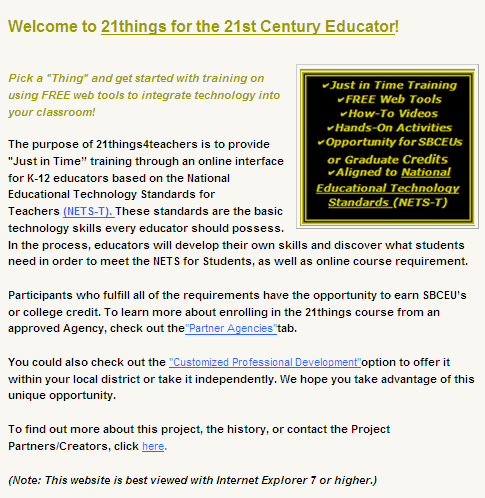 Face of the Classroom (Online Presence)Collaboration ToolsCommunication ToolsContent Area ToolsDifferentiated Instruction & Diverse Learning Digital CitizenshipVisual LearningCopyright & Creative CommonsDigital ImagesPresentation ToolsEvaluation/AssessmentOnline InteractivesProductivity ToolsStaying InformedResearch & Reference ToolsProfessional Learning NetworksVirtual ClassroomDigital Story Telling Online Video and Audio SourcesFlipping Your Classroom (Screen-casting)Content StandardsEach of the 21Things meets different National Educational Technology Standards for Teachers (NETS-T).  Below is a list of the NETS-T that will be met upon completion of all the required activities within each Thing.  0. Introduction to the CourseBasics of Online Instruction; Field Guide to Course Success/Pacing Guide; Screen-captures; Course Expectations; Creating Accounts (Diigo, Google Docs, etc.); online surveys and Pre-Assessment, password keepers, collaboration/discussion forums; Portfolio requirements/deadlines/responsibilities; Technology requirements(computer checks); web list of open links, and other expectations of the course/Course Management System.  1.  About BasicsKeyboard shortcuts; Diigo/DeliciousAligned to NETS-T: 1.b, 1.d, 2.a, 2.b, 2.c, 3.a, 3.b, 3.c, 3.d, 4.b, 4.d, 5.a, 5.cCITW 9:  2 - Summarizing and note-taking; 7 – objectives and feedback; 9 – questions, cues, advanced organizers2.  Face of the ClassroomCreating an Online Presence:  Course Management System, Edmodo, Weebly, Blogs, Wikis, Netvibes or district pagesAligned to NETS-T: 1.b. 1.c. 1.d, 2.a, 2.b, 2.d, 3.a, 3.b, 3.c, 4.b, 4.cCITW 9:  2 - Summarizing and note-taking; 4 – homework and practice; 5 – non-linguistic representations; 7 – setting objectives and providing feedback3.  Collaboration ToolsGoogle Docs/Drive, Lino, Doodle Aligned to NETS-T: 1.b, 1.c, 1.d, 2.a, 2.b, 2.c, 2d, 3.a, 3.b, 3.c, 3dCITW 9: 2 - Summarizing and note-taking; 6 - Incorporate cooperative learning4. Communication ToolsBackChannel chat, SkypeAligned to NETS-T: 1.b, 1.d, 2.a, 2.b, 2.c, 3.a, 3.b, 3.c, 3.d, 4.b, 4.d, 5.a, 5.c CITW 9:  1 – identifying similarities and differences; 3 – Effort and recognition; 7 – Objectives and Feedback, 2 – Summarizing & Note-taking5. Content Area ToolsThinkfinity, M.O.R.E., Testmoz, Socrative, PollEverywhere Aligned to the NETS-T: 2.a, 2.b, 2.c, 3.a, 4.a, 4.b, 4.cCITW 9: 8 – generating and testing hypothesis; 9 – questions, cues, advanced organizers 6.  Differentiated Instruction & Diverse Learning Learnport, Nettrekker, UDL Strategies, CAST, VozmeAligned to NETS-T: 1.a, 1.b, 2.a, 2.b, 2.c, 3.a, 3.c, 3.d, 4.b, 5.cCITW 9:  5 – non-linguistic representations 7.  Digital CitizenshipDigital Citizenship, Acceptable Use, Critical Evaluation, Bogus/Hoax sites, CyberSafetyAligned to the NETS-T: 1.b, 2.a, 2.b, 3.a, 3.d, 4.a, 4.b, 4.cCITW 9:  7 – objectives and feedback; 8 – generating and testing hypothesisCapstone 1:  Technology integration, Curriculum Connections, Lesson Plan8.  Visual LearningBubbl.us, Gliffy, Wordle, TagxedoAligned to NETS-T: 1.a, 1.b, 2.a, 2.b, 2.c, 3.a, 3.b, 3.c, 3.d, 4.b, 5.a, 5.cCITW 9:  1 – similarities and differences; 2 - Summarizing and note-taking; 5 – non-linguistic representations; 8 – generating and testing hypothesis; 9 – questions, cues, and advance organizers9. Copyright & Creative CommonsLibrary of Congress Copyright (copyright.gov); Teach Act; Creative Commons; Public DomainAligned to the NETS-T: 4.a, 4.b, 4.cCITW 9: 8 – generating and testing hypothesis10.  Digital ImagesFotoFlexr, PicasaWeb, AvatarsAligned to NETS-T: 1.a, 1.b, 2.a, 2.b, 2.c, 3.a, 4.bCITW 9:  5 – non-linguistic representations11.  Presentation ToolsPrezi, Glogster, ZoomitAligned to the NETS-T: 1.b, 1.d, 2.a, 2.b, 2.c, 3.a, 3.b, 3.c, 3.d, 4.b, 4.d, 5.a, 5.c
 CITW 9:  5 – non-linguistic representations; 2 – summarizing and note-taking; 6 - Cooperative learning; 9 - Cues, questions, and advance organizers12.  Evaluation/AssessmentRubistar, Google Forms, Data Warehousing & School Improvement Tools, Common Core StandardsAligned to NETS-T: 2.a, 2.d, 3.a, 3.d, 5.cCITW 9:  3-reinforce effort and provide recognition; 7 - objectives and feedback; 8 – generating and testing hypothesis 13.  Online InteractivesGoogle Earth, QuizletAligned to NETS-T: 1.a, 1.b, 1.c, 1.d, 2.a, 2.b, 2.c, 2.dCITW 9:  3-reinforce effort and provide recognition; 5 – non-linguistic representations; 8 – generating and testing hypothesis; 9 - Cues, questions, and advance organizers14.  Productivity ToolsZamZar, Google Calendar, URLshortenersAligned to the NETS-T: 1.b, 1.c, 2.a, 2.b, 2.c, 3.a, 3.c, 4.bCITW 9: 2 - Summarizing and note-taking; 4 - Homework and practice; 9 - Cues, questions, and advance organizersCapstone 2:  Technology integration, Curriculum Connections, Lesson Plan15.  Staying InformedRSS, Netvibes, TED, Horizon reports, Portable Mobile devicesAligned to NETS-T: 1.a, 1.b, 1.d, 2.a, 2.b, 2.c, 3.a, 3.b, 3.c, 3.d, 4.b, 4.d, 5.a, 5.c, 5.dCITW 9:  6 - Cooperative learning; 9 - Cues, questions, and advance organizers16.  Research & Reference ToolsMEL databases, Google Scholar, RefDesk, Online Citation toolsAligned to NETS-T: 1.a, 1.b, 2.a, 2.c, 3.a, 3.d, 4.b, 5.cCITW 9:  1 – similarities and differences; 2 - Summarizing and note-taking; 4 - Homework and practice; 8 – generating and testing hypothesis17.  Professional Learning Networks Professional organizations, Twitter, MACUL Space, Michigan LearnPort Aligned to the NETS-T: 1.a, 1.b, 1.c, 1.d, 3.a, 3.b, 3.c, 4.a, 4.c, 4.d, 5.a, 5.dCITW 9:  6 - Cooperative learning; 7 - Objectives and feedback18.  Virtual ClassroomsOnline Learning guidelines, Video Conferencing, Navigating The Land of Online Learning, TWICE/CAPSpace, Skype, Adobe ConnectNowAligned to the NETS-T: 1.a, 1.b, 1.c, 1.d, 3.b, 4.a, 4.b, 4.cCITW 9:  6 – incorporate cooperative learning; 5 – non-linguistic representations19.  Digital Story TellingPhoto Story 3/iMovieAligned to NETS-T: 1.a, 1.b, 1.c, 2.a, 2.c, 3.a, 3.c, 3.d, 4.bCITW 9:  2 – summarizing and note-taking, 5 – non-linguistic representations, 9 - Cues, questions, and advance organizers 20.  Online Video and Audio FilesSchool Tube, Teacher Tube, iTunes, MiStreamnetAligned to NETS-T: 1.a, 1.b, 2.a, 2.b, 2.c, 3.a, 3.d, 4.b, 5.a, 5.c 
CITW 9:  :  2 – summarizing and note-taking; 5 – non-linguistic representations21.  Flipping Your Classroom (Screencasting)Jing, Screencast-o-matic, and posting/sharing online, Khan AcademyAligned to NETS-T: 1.a, 1.b,1.c, 1.d, 2.a, 2.b, 2.c, 2.d 3.a, 3.c, 4.bCITW 9:  2 - Summarizing and note-taking; 5 – non-linguistic representations; 9 - Cues, questions, and advance organizersCapstone 3:  Technology integration, Curriculum Connections, Lesson Plan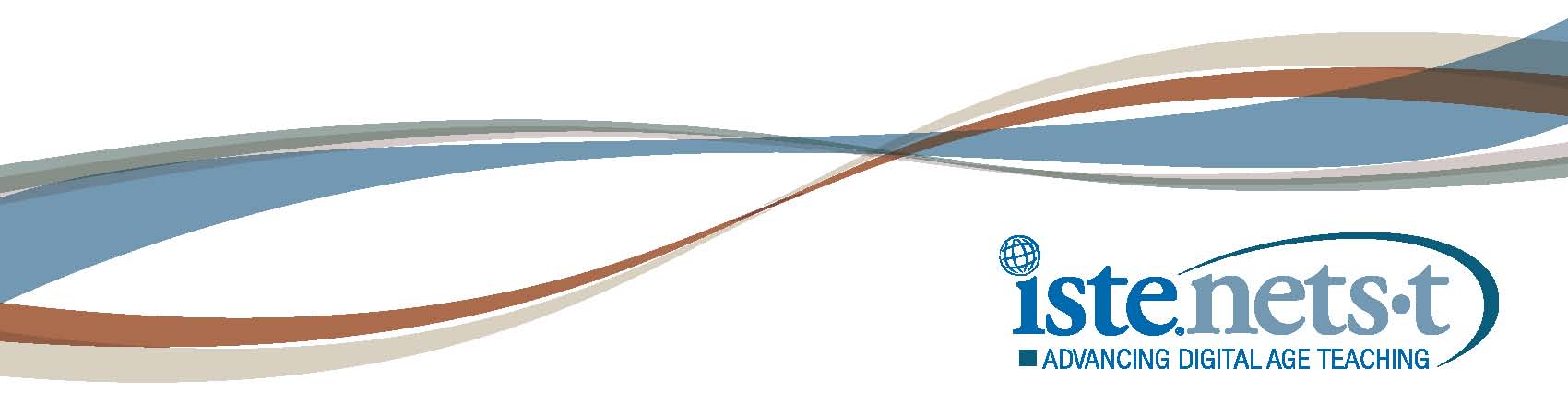 Effective teachers model and apply the NETS·S as they design, implement, and assess learning experiences to engage students and improve learning; enrich professional practice; and provide positive models for students, colleagues, and the community. All teachers should meet the following standards and performance indicators. Facilitate and Inspire Student Learning and Creativity Teachers use their knowledge of subject matter, teaching and learning, and technology to facilitate experiences that advance student learning, creativity, and innovation in both face-to-face and virtual environments. a. Promote, support, and model creative and innovative thinking and inventiveness b. Engage students in exploring real-world issues and solving authentic problems using digital tools and resources c. Promote student reflection using collaborative tools to reveal and clarify students’ conceptual understanding and thinking, planning, and creative processes d. Model collaborative knowledge construction by engaging in learning with students, colleagues, and others in face-to-face and virtual environments 2. Design and Develop Digital Age Learning Experiences and Assessments Teachers design, develop, and evaluate authentic learning experiences and assessment incorporating contemporary tools and resources to maximize content learning in context and to develop the knowledge, skills, and attitudes identified in the NETS·S. a. Design or adapt relevant learning experiences that incorporate digital tools and resources to promote student learning and creativity b. Develop technology-enriched learning environments that enable all students to pursue their individual curiosities and become active participants in setting their own educational goals, managing their own learning, and assessing their own progress c. Customize and personalize learning activities to address students’ diverse learning styles, working strategies, and abilities using digital tools and resources d. Provide students with multiple and varied formative and summative assessments aligned with content and technology standards and use resulting data to inform learning and teaching 3. Model Digital Age Work and Learning Teachers exhibit knowledge, skills, and work processes representative of an innovative professional in a global and digital society. a. Demonstrate fluency in technology systems and the transfer of current knowledge to new technologies and situations b. Collaborate with students, peers, parents, and community members using digital tools and resources to support student success and innovation c. Communicate relevant information and ideas effectively to students, parents, and peers using a variety of digital age media and formats d. Model and facilitate effective use of current and emerging digital tools to locate, analyze, evaluate, and use information resources to support research and learning 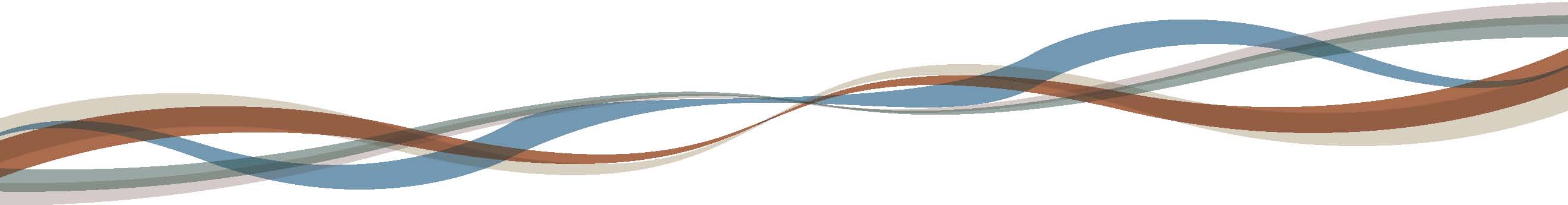 4. Promote and Model Digital Citizenship and Responsibility Teachers understand local and global societal issues and responsibilities in an evolving digital culture and exhibit legal and ethical behavior in their professional practices. a. Advocate, model, and teach safe, legal, and ethical use of digital information and technology, including respect for copyright, intellectual property, and the appropriate documentation of sources b. Address the diverse needs of all learners by using learner-centered strategies providing equitable access to appropriate digital tools and resources c. Promote and model digital etiquette and responsible social interactions related to the use of technology and information d. Develop and model cultural understanding and global awareness by engaging with colleagues and students of other cultures using digital age communication and collaboration tools 5. Engage in Professional Growth and Leadership Teachers continuously improve their professional practice, model lifelong learning, and exhibit leadership in their school and professional community by promoting and demonstrating the effective use of digital tools and resources. a. Participate in local and global learning communities to explore creative applications of technology to improve student learning b. Exhibit leadership by demonstrating a vision of technology infusion, participating in shared decision making and community building, and developing the leadership and technology skills of others c. Evaluate and reflect on current research and professional practice on a regular basis to make effective use of existing and emerging digital tools and resources in support of student learning d. Contribute to the effectiveness, vitality, and self-renewal of the teaching profession and of their school and community 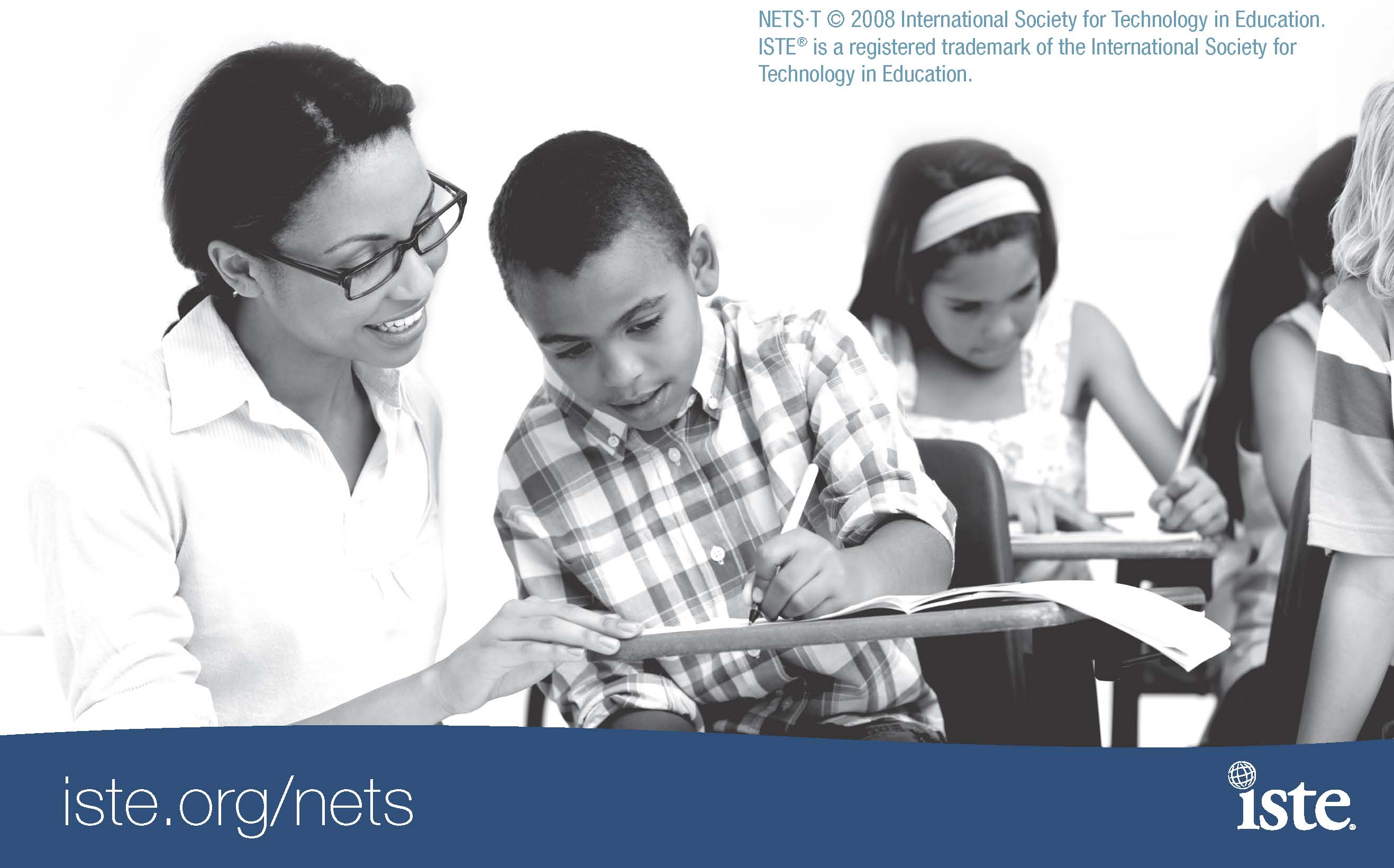 Portfolio Work Sheet [Sample]
For each of the 21things, please utilize the following format to provide a screen shot and reflection. Submit the entire portfolio to your instructor by the deadline. Include additional pages where appropriate to attach additional information.21things4teachers 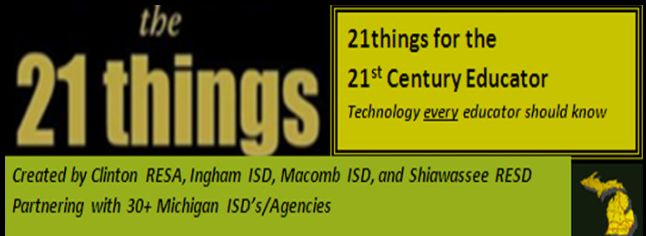 Lesson PlanTOOLS:  (21things4teachers tool(s) used in this lesson)TITLE:			     								 GRADE LEVEL: LEARNING OBJECTIVES: (list or describe what you want the students to know or be able to do…)TIME FRAME: (number of sessions, length of periods):
TEACHER RESOURCES: (materials, equipment, technology):STUDENT RESOURCES: (materials, equipment, technology):TEACHER PREPARATION: (downloads, links, copies, filtering issues):STUDENT DIRECTIONS/STEPS: (procedures and activities):Classroom Instruction that Works Connections						(Check all that apply)Setting Objectives and Providing FeedbackReinforcing Effort and Providing RecognitionCooperative LearningCues, Questions, and Advance OrganizersNon-linguistic representationsSummarizing and Note-takingAssigning Homework and PracticeIdentifying Similarities and DifferencesGenerating and Testing Hypothesis(For further information on the CITW 9, visit http://www.21things4teachers.net).  ASSESSMENT/RUBRIC: (share your rubric and assessment/evaluation criteria)STANDARDS:  Curriculum Standards and Technology Integration:National Educational Technology StandardsCore Content National Standards or Michigan State Standards as applicable:
CREDITS: (Creator Name / School District / Intended Audience (grade/class))

21 Things for 21st Century Educators by CCRESA, IISD, MISD, SRESD is licensed under a Creative Commons Attribution-Noncommercial-No Derivative Works 3.0 United States License. Based on a work at 21things.weebly.com. Permissions beyond the scope of this license may be available at http://21things4teachers.net/ Document updated August 15, 2012.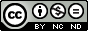 Credit Offerings and EvaluationParticipants have the option of taking this class for  3 credits or 4 credits.  All participants are required to attend the first 2 hour session of the semester and then be able to choose the other sessions they attend (based on the content presented) for the appropriate number of hours needed for the credit requirements.  Evaluation will be based on meeting the completion of Portfolio, reflection, work log, and virtual session items as determined by the credit option selected.  Participants that choose the 3 credit options will have a minimum of 47 contact hours. These would be obtained by:Attending  Session 1 (2 hours)  Attending  additional Virtual sessions (Sessions 2,3,4,5,6) totaling  5 hoursAttend/complete online sessions (Things 1-16) totaling 40 hoursComplete Digital Portfolio with Reflection Journal and Work Log (Things 1-16)Participants that choose the 4 credit options will have a minimum of 62 contact hours. These would be obtained by:Attending  Session 1 (2 hours)  Attending  additional Virtual sessions (Sessions 2,3,4,5,6,7,8) totaling  7 hoursAttend/complete online sessions (Things 1-21) totaling 53 hoursComplete Digital Portfolio with Reflection Journal and Work Log (Things 1-21)Evaluation Criteria ( 3, 4 credit option) The course grade will be a letter grade, minimum for an A is 90%, a B is 80%, a C is 70%, a D is 60%, and below is failing.20% Attendance/Work LogSession 1 – 2 hours face to face sessionSessions 2-8 – Virtual online sessions, participation, chat, discussion, participation40% Portfolio Drafts - digital portfolio of hands-on activities, includes screen shots and reflections with lesson plans in draft form40% Portfolio Final – Error free digital portfolio with edits/changes and updated lesson plans for repositoryAll evaluations will be based on the NETS•T National Educational Technology Standards for TeachersNETS•T I Technology Operations and Concepts
NETS•T II Planning and Designing Learning Environments and Experiences
NETS•T III Teaching, Learning, and the Curriculum
NETS•T IV Assessment and Evaluation
NETS•T V Productivity and Professional Practice
NETS•T VI Social, Ethical, Legal, and Human IssuesIn determining proficiency for each Thing, the following equivalents are presented to determine performance. Evaluation Criteria: (based on credits earned)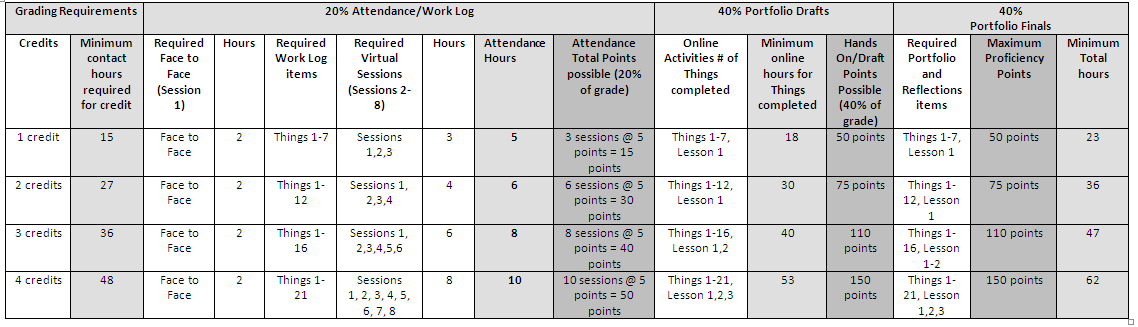 Note:  Each “thing” is worth 5 points, and each Lesson is worth 15 points. For Example, Things 1-7 @ 5 points = 35 points + Lesson 15 points = 50 points total. To calculate student grade: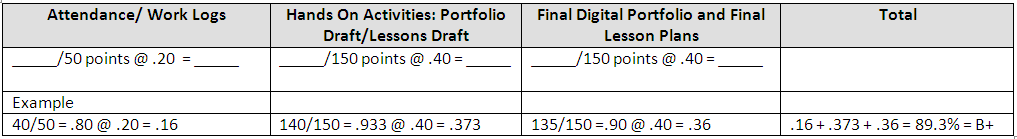 21things Submission InstructionsREQUIRED SUBMISSIONSIMPORTANT:  For participants to earn SCHECHs, they must complete and log the minimum required hours for the entire program as required by the Michigan Department of Education (MDE).  This means attending all sessions according to the approved schedule including arriving on time and remaining for the duration of each session. The MDE and MISD review all programs and monitor attendance.  Failure to comply with program requirements, including attendance and completion of this portfolio will result in disallowance of SCECH credit.  In order to be granted credit, required elements:Submit completed portfolio online to your instructor using your ISD’s course Moodle website found at http://moodle.wmisd.org final paperwork by due date.   ONLY THE PORTFOLIO MAY BE SUBMITTED DIGITALLY.  Complete and Sign Work Log/Time Log with actual logged hours to meet or exceed minimum required hours.  This log includes mandatory attendance at the Face to Face session, and active participation in the online sessions to complete all 21things.Indicate Preference:  I am taking this course for (select one):Upon completion of the course, submit log sheets, SBCEU application by April 24, 2013 to:Karen EmondREMC 2 South9905 East 13th StreetCadillac, MI  49601ALL DOCUMENTS MUST BE RECEIVED by April 24, 2013.  Remember to make a copy of your documents for your records. Original forms with signatures must be mailed in.  Only the portfolio may be submitted digitally.Name (please print) 								  Address/City/Zip 											 School/District 					/						Signature 					    PIC # _________________________________I understand that any deviation from this criterion will result in my loss of SB-CEU credit.SB-CEU Program #:	Will be given out upon completion 	Program Title:	21things for the 21st Century Educator
Beginning Date:	January 9, 2013  					Ending Date:  	April 24, 2013Work LogWork Log/Time Log [Launch, Hands-On Activities and Adobe Connect Sessions]NOTE:  THIS IS VERIFICATION OF YOUR ATTENDANCECourse End Date: April 24, 2013Use these pages to keep track of hours per session. You must meet the minimum contact hours and submit this log at the end of the course as verification of your attendance.  Hands On Activities found at: http://www.21things4teachers.net or within your Course Management System ([Moodle, Blackboard, etc.])This is to certify that the 21things Portfolio and the logged hours are an accurate reflection of my time on the project.  Signature:  _____________________________________ Date:_________________________________________Project Partners for  21things for the 21st Century Educator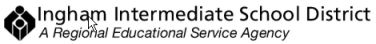 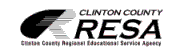 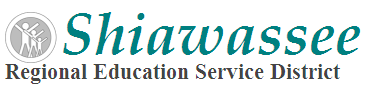 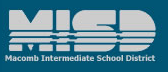 21 Things for the 21st Century EducatorUse of Participant’s Work/PortfolioDear Participant:As part of “21 Things for the 21st Century Educator” we would like permission to publish portions of your portfolio online as an example of excellent work. Note that these pages include your name and district. We would also like permission to circulate your completed portfolio during face-to-face trainings to incoming participants. Signing this form officially documents that you will allow the use of your portfolio for instructional and demonstration purposes within the context of the "21Things for the 21st Century Educator” course. There is no monetary compensation for the use of your work. I release the Clinton RESA, Macomb ISD, Shiawassee RESD, and/or Ingham ISD and their Board of Education, the individual members, agents and employees and representatives from financial consideration, pertaining to these projects or images. I promise not to initiate a lawsuit in any court of the  to compel, enjoin or enforce legal claims which I have waived by execution of this Agreement.This release includes, but is not limited to, my waiver of all proceeds or advantages derived from the reproduction or publication of my work.Print Name						 District/SchoolDated: 										Signature Please sign and submit with portfolio by due date.  CourseDatesCohort 8REMC 2 South  January – April 2013Proficiency Score:ScoreScoreScoreScoreScoreLickert Scale12345NETS-T Performance Proficiency------BeginningDevelopingProficientTransformativeCreditsMinimum Requirements Portfolio and Reflections itemsMinimum Requirements Work Log itemsRecommended Minimum Proficiency for each Thing3 creditsThings 1-16Things 1-16Proficient4 creditsThings 1-21Things 1-21ProficientItem/SourceScoreScoreScoreScoreScoreLickert Scale12345Grading Scale Percent0-59%60-69%70-79%80-89%90-100%Grading Scale GradeEDCBARubric Description Not familiar with tool, No knowledgeBeginning Awareness, Know what it is/haven’t used it, Limited knowledgeAwareness, Somewhat experienced and worked with it a few times, Somewhat knowledgeableActive Awareness, Experienced and proficient user, Very knowledgeableFlexible Awareness, the integration of multiple tools at a high level of functionalityNETS-T Performance Proficiency------BeginningDevelopingProficientTransformativeProfessional Development HoursSubmit time log and portfolio release to.Karen EmondREMC 2 South9905 East 13th StreetCadillac, MI  49601SBCEUsComplete the SCECH application form, distributed at the Face-to-Face session. Submit time log, portfolio release and SCECH application form to:Karen EmondREMC 2 South9905 East 13th StreetCadillac, MI  49601Graduate Credits CMUSubmit your course registration materials and payment using form distributed at Face-to-Face session.  Submit time log/portfolio release to REMC 2 South..  CMU Questions, contact Katie Warren at warre1kd@cmich.edu (989 774 4477)Graduate Credits CMUSubmit your course registration materials and payment using form distributed at Face-to-Face session.  Submit time log/portfolio release to REMC 2 South..  CMU Questions, contact Katie Warren at warre1kd@cmich.edu (989 774 4477)Online SessionsActivitiesActivitiesTime Guide[Minimum]Logged HoursJanuary 16 20134:30 – 6:30 pmTENTATIVE BY LOCATION*On site @ Agency begins*21THINGS LAUNCH*Thing 0 – An Introduction to the Course(REQUIRED: Face to Face meeting)*21THINGS LAUNCH*Thing 0 – An Introduction to the Course(REQUIRED: Face to Face meeting)2 hoursJanuary 23, 20134:00-5:00 pmAdobe Connect (Online) Session 1About BasicsFace of the ClassroomCollaboration ToolsAdobe Connect (Online) Session 1About BasicsFace of the ClassroomCollaboration Tools1 hourAbout BasicsMS Office keyboard shortcuts; Delicious/Diigo*Review of “Thing”*Review of Web Tools that support “Thing”*View video or tutorial*Application of NETs for Teachersusing Web Tool(s)*Complete Assignment and Portfolio reflection*Review of “Thing”*Review of Web Tools that support “Thing”*View video or tutorial*Application of NETs for Teachersusing Web Tool(s)*Complete Assignment and Portfolio reflection2 hoursFace of Your ClassroomCMS: BlackBoard, Moodle, EdModo; Personalized web pages: Weebly;  Blogs: EduBlogs; Wikis or Online Infrastructure: Wikispaces, PBWorks; or Local district resources*Review of “Thing”*Review of Web Tools that support “Thing”*View video or tutorial*Application of NETs for Teachersusing Web Tool(s)*Complete Assignment & Portfolio reflection*Review of “Thing”*Review of Web Tools that support “Thing”*View video or tutorial*Application of NETs for Teachersusing Web Tool(s)*Complete Assignment & Portfolio reflection3 hoursCollaboration ToolsGoogle Docs, Lino, Doodle*Review of “Thing”*Review of Web Tools that support “Thing”*View video or tutorial*Application of NETs for Teachersusing Web Tool(s)*Complete Assignment & Portfolio reflection*Review of “Thing”*Review of Web Tools that support “Thing”*View video or tutorial*Application of NETs for Teachersusing Web Tool(s)*Complete Assignment & Portfolio reflection3 hoursJanuary 30, 20134:00-5:00 pmAdobe Connect (Online) Session 2Communication ToolsContent Area ToolsDifferentiated Instruction -Diverse LearningAdobe Connect (Online) Session 2Communication ToolsContent Area ToolsDifferentiated Instruction -Diverse Learning1 hourCommunication ToolsBackChannel chat, Skype*Review of “Thing”*Review of Web Tools that support “Thing”*View video or tutorial*Application of NETs for Teachersusing Web Tool(s)*Complete Assignment & Portfolio reflection*Review of “Thing”*Review of Web Tools that support “Thing”*View video or tutorial*Application of NETs for Teachersusing Web Tool(s)*Complete Assignment & Portfolio reflection3 hoursContent Area ToolsThinkfinity, M.O.R.E., Testmoz, Socrative, PollEverywhere*Review of “Thing”*Review of Web Tools that support “Thing”*View video or tutorial*Application of NETs for Teachersusing Web Tool(s)*Complete Assignment & Portfolio reflection*Review of “Thing”*Review of Web Tools that support “Thing”*View video or tutorial*Application of NETs for Teachersusing Web Tool(s)*Complete Assignment & Portfolio reflection3 hoursDifferentiated Instruction & Diverse LearningCAST, Learnport, Nettrekker Vozme*Review of “Thing”*Review of Web Tools that support “Thing”*View video or tutorial*Application of NETs for Teachersusing Web Tool(s)*Complete Assignment & Portfolio reflection*Review of “Thing”*Review of Web Tools that support “Thing”*View video or tutorial*Application of NETs for Teachersusing Web Tool(s)*Complete Assignment & Portfolio reflection3 hoursFebruary 6, 20134:00-5:00 pmAdobe Connect (Online) Session 3Digital Citizenship Visual LearningCopyright & Creative CommonsAdobe Connect (Online) Session 3Digital Citizenship Visual LearningCopyright & Creative Commons1 hourDigital CitizenshipDigital Citizenship, Acceptable Use, Critical Evaluation, Bogus/Hoax sites, CyberSafety*Review of “Thing”*Review of Web Tools that support “Thing”*View video or tutorial*Application of NETs for Teachersusing Web Tool(s)*Complete Assignment & Portfolio reflection*Review of “Thing”*Review of Web Tools that support “Thing”*View video or tutorial*Application of NETs for Teachersusing Web Tool(s)*Complete Assignment & Portfolio reflection3 hoursVisual LearningGraphic organizers: Bubbl.us, Gliffy, Wordle, Tagxedo*Review of “Thing”*Review of Web Tools that support “Thing”*View video or tutorial*Application of NETs for Teachersusing Web Tool(s)*Complete Assignment & Portfolio reflection*Review of “Thing”*Review of Web Tools that support “Thing”*View video or tutorial*Application of NETs for Teachersusing Web Tool(s)*Complete Assignment & Portfolio reflection3 hoursCopyright & Creative CommonsCopyright, Fair Use, Creative Commons, Teach Act, Public Domain*Review of “Thing”*Review of Web Tools that support “Thing”*View video or tutorial*Application of NETs for Teachersusing Web Tool(s)*Complete Assignment & Portfolio reflection*Review of “Thing”*Review of Web Tools that support “Thing”*View video or tutorial*Application of NETs for Teachersusing Web Tool(s)*Complete Assignment & Portfolio reflection2 hoursFebruary 13, 20134:00-5:00 pmAdobe Connect (Online) Session 4Digital ImagesPresentation ToolsEvaluation & AssessmentAdobe Connect (Online) Session 4Digital ImagesPresentation ToolsEvaluation & Assessment1 hourDigital ImagesFotoFlexer, PicasaWeb, Avatars/Voki*Review of “Thing”*Review of Web Tools that support “Thing”*View video or tutorial*Application of NETs for Teachersusing Web Tool(s)*Complete Assignment & Portfolio reflection*Review of “Thing”*Review of Web Tools that support “Thing”*View video or tutorial*Application of NETs for Teachersusing Web Tool(s)*Complete Assignment & Portfolio reflection2 hoursPresentation ToolsPrezi, Glogster, ZoomIt*Review of “Thing”*Review of Web Tools that support “Thing”*View video or tutorial*Application of NETs for Teachersusing Web Tool(s)*Complete Assignment &Portfolio reflection*Review of “Thing”*Review of Web Tools that support “Thing”*View video or tutorial*Application of NETs for Teachersusing Web Tool(s)*Complete Assignment &Portfolio reflection3 hoursEvaluation & Assessment ToolsRubistar, Google Forms, data warehousing and student information system tools, FERPA/HIPAA*Review of “Thing”*Review of Web Tools that support “Thing”*View video or tutorial*Application of NETs for Teachersusing Web Tool(s)*Complete Assignment & Portfolio reflection*Review of “Thing”*Review of Web Tools that support “Thing”*View video or tutorial*Application of NETs for Teachersusing Web Tool(s)*Complete Assignment & Portfolio reflection3 hoursFebruary 20, 2012Capstone 1, Things 1-7 Technology integration, Curriculum Connections, Lesson PlanDue DateFebruary 20, 2012Capstone 1, Things 1-7 Technology integration, Curriculum Connections, Lesson PlanDue DateFebruary 20, 2012Capstone 1, Things 1-7 Technology integration, Curriculum Connections, Lesson PlanDue DateFebruary 20, 2012Capstone 1, Things 1-7 Technology integration, Curriculum Connections, Lesson PlanDue DateFebruary 20, 2012Capstone 1, Things 1-7 Technology integration, Curriculum Connections, Lesson PlanDue DateFebruary 27, 20134:00-5:00 pmAdobe Connect (Online) Session 5Online Interactive Learning ToolsProductivity Tools Staying InformedAdobe Connect (Online) Session 5Online Interactive Learning ToolsProductivity Tools Staying Informed1 hourOnline Interactive Learning ToolsGoogle Earth, Quizlet, Vocabulary SpellingCity*Review of “Thing”*Review of Web Tools that support “Thing”*View video or tutorial*Application of NETs for Teachersusing Web Tool(s)*Complete Assignment & Portfolio reflection*Review of “Thing”*Review of Web Tools that support “Thing”*View video or tutorial*Application of NETs for Teachersusing Web Tool(s)*Complete Assignment & Portfolio reflection3 hoursProductivity ToolsZamZar, Google Calendar, Drop Box, Evernote*Review of “Thing”*Review of Web Tools that support “Thing”*View video or tutorial*Application of NETs for Teachersusing Web Tool(s)*Complete Assignment & Portfolio reflection*Review of “Thing”*Review of Web Tools that support “Thing”*View video or tutorial*Application of NETs for Teachersusing Web Tool(s)*Complete Assignment & Portfolio reflection2 hoursStaying InformedRSS, Horizon Report, Ted Talks, Netvibes, Portable Mobile*Review of “Thing”*Review of Web Tools that support “Thing”*View video or tutorial*Application of NETs for Teachersusing Web Tool(s)*Complete Assignment & Portfolio reflection*Review of “Thing”*Review of Web Tools that support “Thing”*View video or tutorial*Application of NETs for Teachersusing Web Tool(s)*Complete Assignment & Portfolio reflection2 hoursMarch 6, 20134:00-5:00 pmAdobe Connect (Online) Session 6Online Video & Audio Resources Professional Learning NetworksAdobe Connect (Online) Session 6Online Video & Audio Resources Professional Learning Networks1 hourOnline Video & Audio ResourcesOnline Video:United Streaming, School Tube, Teacher Tube, Khan AcademyAudio: iTune, iTunesU, Podcasting *Review of “Thing”*Review of Web Tools that support “Thing”*View video or tutorial*Application of NETs for Teachers	using Web Tool(s)	*Complete Assignment & Portfolio reflection*Review of “Thing”*Review of Web Tools that support “Thing”*View video or tutorial*Application of NETs for Teachers	using Web Tool(s)	*Complete Assignment & Portfolio reflection3 hoursProfessional Learning NetworksProfessional organizations, Twitter, MACUL Space, Michigan LearnPort, LinkedIn*Review of “Thing”*Review of Web Tools that support “Thing”*View video or tutorial*Application of NETs for Teachersusing Web Tool(s)*Complete Assignment &Portfolio reflection*Review of “Thing”*Review of Web Tools that support “Thing”*View video or tutorial*Application of NETs for Teachersusing Web Tool(s)*Complete Assignment &Portfolio reflection2 hoursMarch 13, 20134:00-5:00 pmAdobe Connect (Online) Session 7Research & Reference ToolsVirtual ClassroomAdobe Connect (Online) Session 7Research & Reference ToolsVirtual Classroom1 hourResearch & Reference ToolsMEL, RefDesk, Google Scholar, Citation tools*Review of “Thing”*Review of Web Tools that support “Thing”*View video or tutorial*Application of NETs for Teachersusing Web Tool(s)*Complete Assignment & Portfolio reflection*Review of “Thing”*Review of Web Tools that support “Thing”*View video or tutorial*Application of NETs for Teachersusing Web Tool(s)*Complete Assignment & Portfolio reflection3 hoursVirtual ClassroomOnline Learning guidelines, Video ConferencingNavigating The Land of Online Learning, TWICE/CAPSpace, Adobe ConnectNow*Review of “Thing”*Review of Web Tools that support “Thing”*View video or tutorial*Application of NETs for Teachersusing Web Tool(s)*Complete Assignment &Portfolio reflection*Review of “Thing”*Review of Web Tools that support “Thing”*View video or tutorial*Application of NETs for Teachersusing Web Tool(s)*Complete Assignment &Portfolio reflection2 hoursMarch 20, 2013Capstone 2,  Things 8-14Technology integration, Curriculum Connections, Lesson PlanDue DateMarch 20, 2013Capstone 2,  Things 8-14Technology integration, Curriculum Connections, Lesson PlanDue DateMarch 20, 2013Capstone 2,  Things 8-14Technology integration, Curriculum Connections, Lesson PlanDue DateMarch 20, 2013Capstone 2,  Things 8-14Technology integration, Curriculum Connections, Lesson PlanDue DateMarch 20, 2013Capstone 2,  Things 8-14Technology integration, Curriculum Connections, Lesson PlanDue DateMarch 20, 20134:00-5:00 pmMarch 20, 20134:00-5:00 pmAdobe Connect (Online) Session 8Digital Story TellingFlip Your Classroom (Screen-casting)1 hourDigital Story TellingPhoto Story 3, iMovieDigital Story TellingPhoto Story 3, iMovie*Review of “Thing”*Review of Web Tools that support “Thing”*View video or tutorial*Application of NETs for Teachersusing Web Tool(s)*Complete Assignment & Portfolio reflection3 hoursFlipping Your Classroom: Screen-castingJing, Screencast-o-matic; posting and sharing online (iTunes), WeVideoFlipping Your Classroom: Screen-castingJing, Screencast-o-matic; posting and sharing online (iTunes), WeVideo*Review of “Thing”*Review of Web Tools that support “Thing”*View video or tutorial*Application of NETs for Teachersusing Web Tool(s)*Complete Assignment & Portfolio reflection3 hoursApril 24, 2013Capstone3, Things 15-21Technology integration, Curriculum Connections, Lesson Plan Due DateComplete Digital Portfolio and Signed Time Log Due DateApril 24, 2013Capstone3, Things 15-21Technology integration, Curriculum Connections, Lesson Plan Due DateComplete Digital Portfolio and Signed Time Log Due DateApril 24, 2013Capstone3, Things 15-21Technology integration, Curriculum Connections, Lesson Plan Due DateComplete Digital Portfolio and Signed Time Log Due DateApril 24, 2013Capstone3, Things 15-21Technology integration, Curriculum Connections, Lesson Plan Due DateComplete Digital Portfolio and Signed Time Log Due DateApril 24, 2013Capstone3, Things 15-21Technology integration, Curriculum Connections, Lesson Plan Due DateComplete Digital Portfolio and Signed Time Log Due DateFace-to-Face, Virtual & Online Instruction Combined Total HoursFace-to-Face, Virtual & Online Instruction Combined Total HoursFace-to-Face, Virtual & Online Instruction Combined Total Hours66